DON’T BE THE DEALER…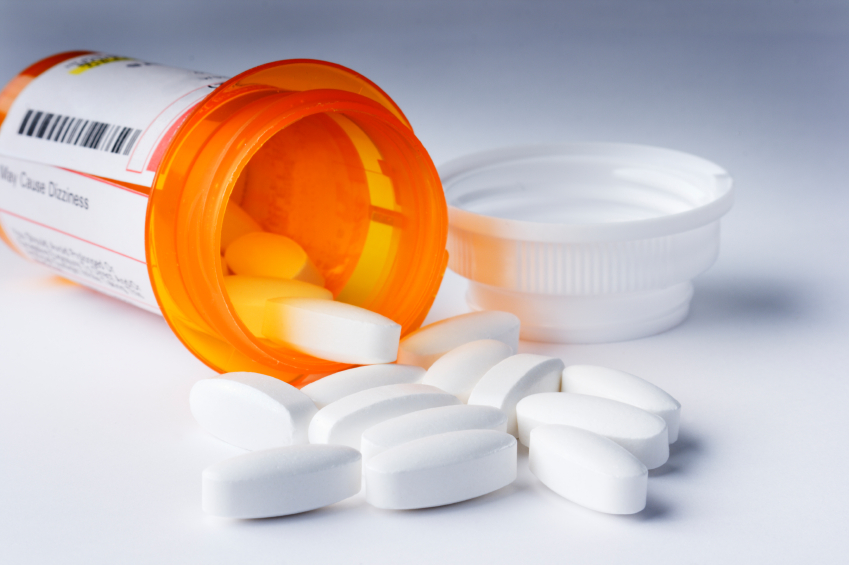 • Keep them safe.                           • Clean them out.• Take them back.Saturday- April 24th, 2021 9:00 a.m.-12:00 p.m.Riverview Health Noblesville- East Parking LotDrop off expired or unused medications. Vape devices can also be dropped off.No Liquids, Sharps or Needles Accepted!COVID-19 protocols will be followed. The format is a drive-thru drop off, a police officer wearing PPE will obtain the donations from the driver.Sponsored by:Hamilton County Council on Alcohol and Other DrugsHamilton County Health DepartmentBreathe Easy Hamilton CountyNational DEA RX Take Back Day